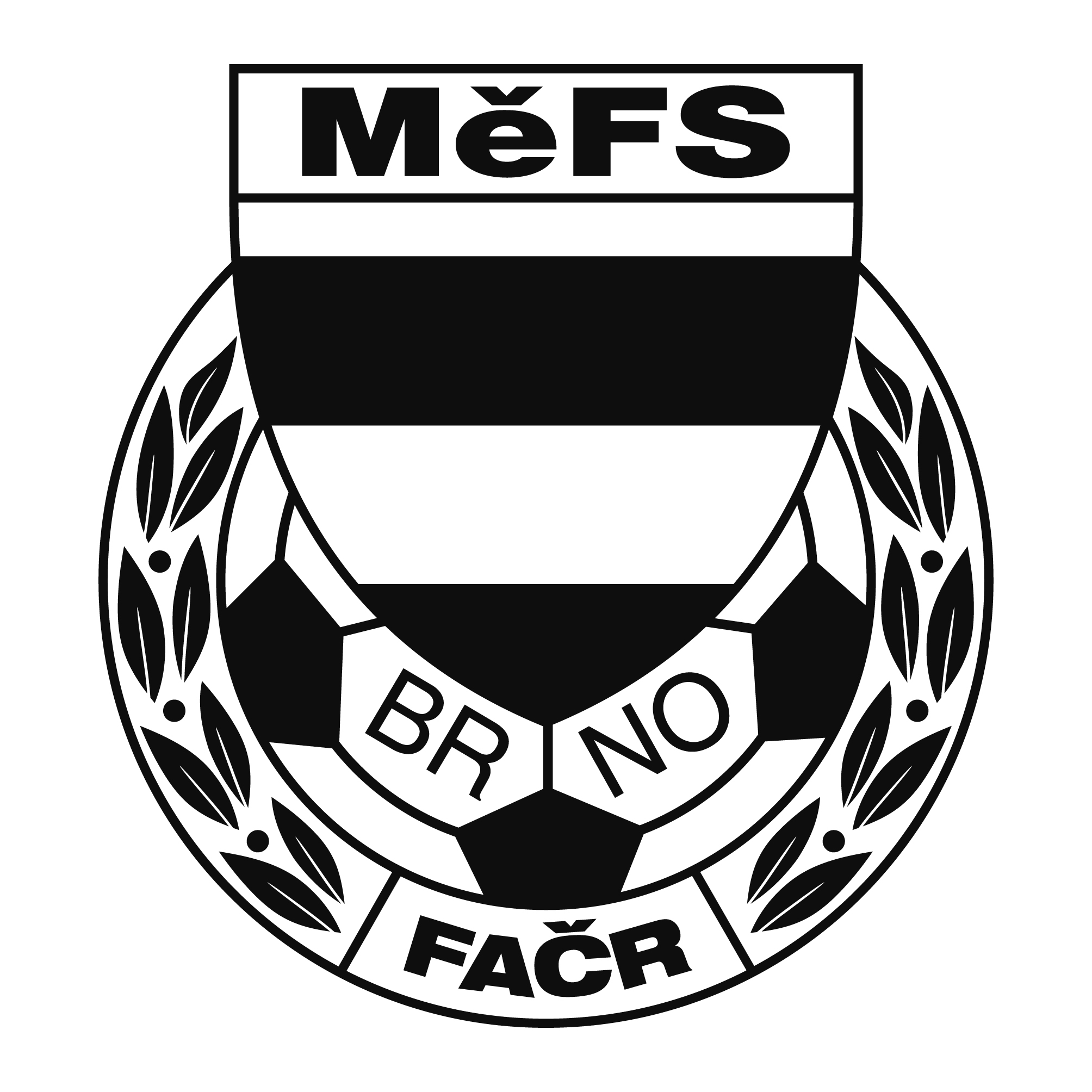 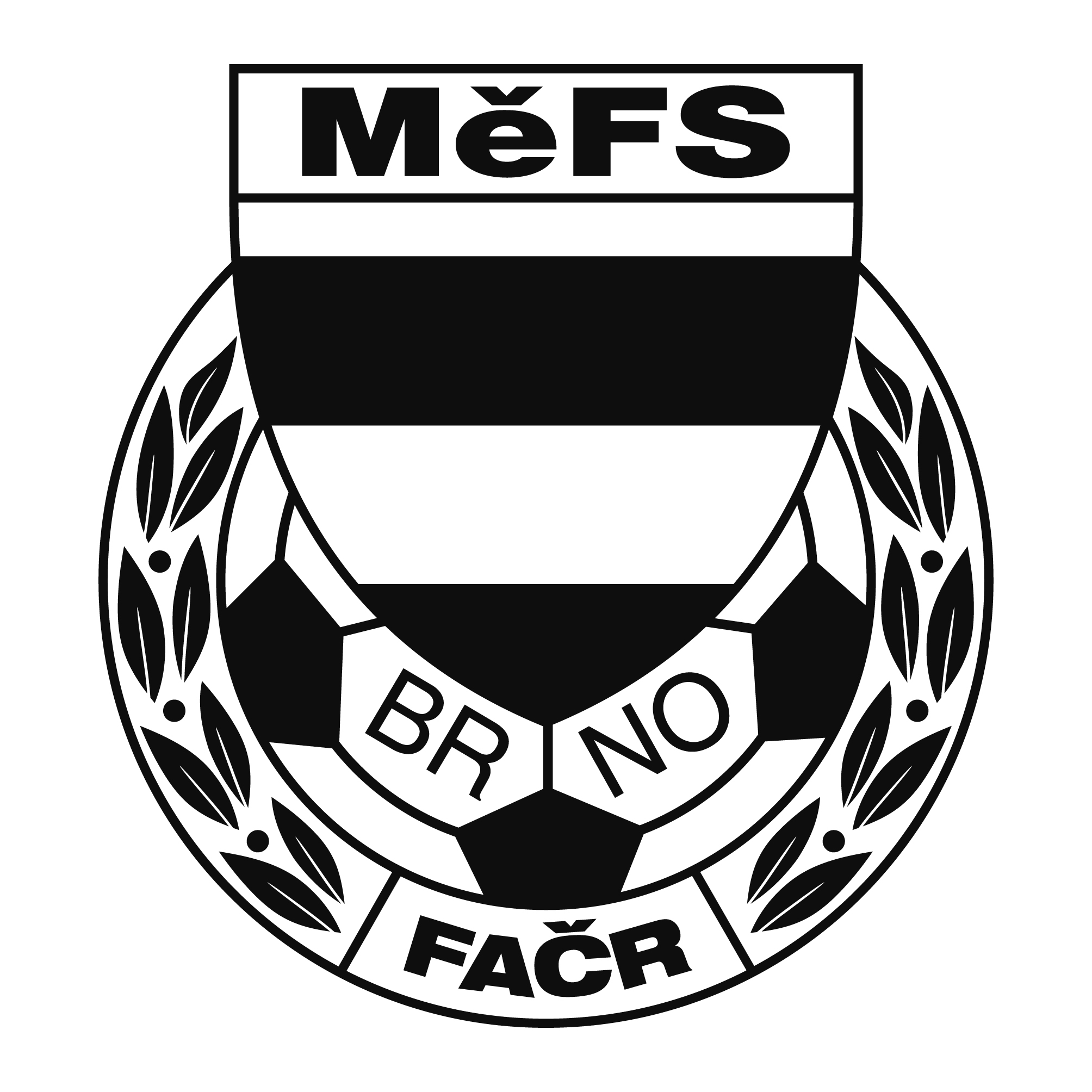 NOMINAČNÍ  LISTINAvýběru MěFS Brno, hráčů U12 (r. 2007)Akce: 			Meziokresní soutěž žáků - O putovní pohár předsedy JmKFS 2018/19Termín akce:		úterý 20. listopadu 2018Místo:			Sportovní hala Znojmo, Husovy sady (ulice J. F. Curie)Sraz:			v 6:45 na ulici Vojtova, Brno (u stadionu Moravské Slavie)Návrat:			cca v 15:30 (ulice Vojtova, Brno)Vybavení hráčů:	fotbalové vybavení do haly, chrániče, sálová obuv, míč o velikosti č. 4, 		brankáři rukavice, kartička pojištěnceNominace hráčů U12 (r. 2007) :Trenéři: Bureš Dominik, Uhlíř Radek 		Vedoucí: Skoumal Zdeněk V krajním případě lze vyrozumět telefonicky p. Skoumala (+420 604 547 876)Za účast hráčů na srazu odpovídá mateřský oddíl. V případě neomluvené neúčasti nominovaných hráčů se klub vystavuje postihu dle článku 17 bod 3 RFS !V Brně 11. listopadu 2018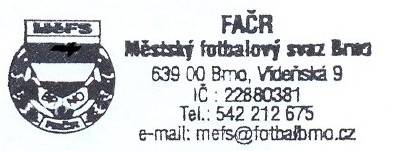    Mgr. Tomáš Němčanský, v.r.					 Mgr. Jan Maroši, v.r.	předseda KM MěFS						  předseda VV MěFSZa správnost:				     Libor Charvát					     sekretář MěFSKašík Richard (B)FC Dosta Bystrc - KníničkyDebeljak MarkoFC Dosta Bystrc - KníničkyAlbrecht AdamFC Svratka BrnoKnobloch OndřejFC Svratka BrnoKonečný MarekFC Svratka BrnoPeška DanielFC Svratka BrnoDurek TomášFC Svratka BrnoŽalud MartinFC MedlánkyHála MartinFC MedlánkyVaculík JakubTJ Tatran KohoutoviceKlusoň AdamAC Lelekovice